    	เอกสารประกอบการรับทุนสนับสนุนค่าตีพิมพ์/เบิกเงินรางวัลตีพิมพ์ตรวจสอบความถูกต้องครบถ้วนของเอกสารตามเกณฑ์การสนับสนุนค่าตีพิมพ์และรางวัลตีพิมพ์บทความในวารสารวิชาการระดับนานาชาติ  และปรับปรุงข้อมูลในฐานข้อมูลเป็นที่เรียบร้อยแล้ว	.......................................................................................................................................................................................................................................................................ผู้ประสานงาน       (…………………………………………..)วันที่ .......................................................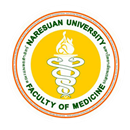 แบบตรวจสอบรายการขอรับทุนสนับสนุนค่าตีพิมพ์และรางวัลตีพิมพ์บทความในวารสารวิชาการระดับนานาชาติมหาวิทยาลัยนเรศวร  -   ( Y Y – 1 2 3 )หัวข้อรายละเอียดรายละเอียดรายละเอียด1. บทความ ...(ระบุชื่อบทความ)…...(ระบุชื่อบทความ)…...(ระบุชื่อบทความ)…2. ผู้ขอรับทุน ...(ระบุชื่อผู้ขอรับทุน/เงินรางวัล)......(ระบุชื่อผู้ขอรับทุน/เงินรางวัล)......(ระบุหน่วยงาน).... คณะแพทยศาสตร์3. ประเภททุนสนับสนุน รางวัลตีพิมพ์		 ค่าตีพิมพ์ รางวัลตีพิมพ์		 ค่าตีพิมพ์ รางวัลตีพิมพ์		 ค่าตีพิมพ์4. การมีส่วนร่วม ชื่อแรก (First Author) 		 ชื่อหลัก (Corresponding Author)  ผู้ร่วมเขียน (Co-Author)	( Tier 1) ชื่อแรก (First Author) 		 ชื่อหลัก (Corresponding Author)  ผู้ร่วมเขียน (Co-Author)	( Tier 1) ชื่อแรก (First Author) 		 ชื่อหลัก (Corresponding Author)  ผู้ร่วมเขียน (Co-Author)	( Tier 1)5. วารสาร...(ระบุชื่อวารสารที่ได้รับตีพิมพ์)......(ระบุชื่อวารสารที่ได้รับตีพิมพ์)......(ระบุชื่อวารสารที่ได้รับตีพิมพ์)...6. ฐานข้อมูล Web of Science  SCImago Journal Rank Q1     Q2     Q3   Q4 Q1     Q2     Q3   Q47. การตีพิมพ์เผยแพร่แล้ว อยู่ระหว่างตีพิมพ์  	 ไม่เกิน 12 เดือน	 เกินกว่า 12 เดือน อยู่ระหว่างตีพิมพ์  	 ไม่เกิน 12 เดือน	 เกินกว่า 12 เดือน อยู่ระหว่างตีพิมพ์  	 ไม่เกิน 12 เดือน	 เกินกว่า 12 เดือน8. เป็นส่วนหนึ่งในการขอจบการศึกษาเพื่อปริญญาหรือไม่ ไม่ใช่			 ใช่ ไม่ใช่			 ใช่ ไม่ใช่			 ใช่รายการมีไม่มี....................................................(.......…………………………………………..)ผู้ขอรับทุน/รางวัลตีพิมพ์วันที่ .....................................1. แบบฟอร์มการขอรับทุนสนับสนุนและรางวัลตีพิมพ์ ....................................................(.......…………………………………………..)ผู้ขอรับทุน/รางวัลตีพิมพ์วันที่ .....................................2. ใบสำคัญรับเงิน ....................................................(.......…………………………………………..)ผู้ขอรับทุน/รางวัลตีพิมพ์วันที่ .....................................3. สำเนาบัตรประชาชน (รับรองสำเนาถูกต้อง)....................................................(.......…………………………………………..)ผู้ขอรับทุน/รางวัลตีพิมพ์วันที่ .....................................4. สำเนาบทความที่ได้รับการตีพิมพ์ (รับรองสำเนาถูกต้องทุกหน้า)....................................................(.......…………………………………………..)ผู้ขอรับทุน/รางวัลตีพิมพ์วันที่ .....................................5. สำเนาหลักฐานอ้างอิงค่า Quartile จากฐานข้อมูล Scimago Journal Rank / Web of Science ....................................................(.......…………………………………………..)ผู้ขอรับทุน/รางวัลตีพิมพ์วันที่ .....................................6. สำเนาหน้าสมุดบัญชีธนาคารสำหรับโอนเงินรางวัลและค่าตีพิมพ์....................................................(.......…………………………………………..)ผู้ขอรับทุน/รางวัลตีพิมพ์วันที่ .....................................เอกสารเพิ่มเติมกรณีเบิกค่าตีพิมพ์....................................................(.......…………………………………………..)ผู้ขอรับทุน/รางวัลตีพิมพ์วันที่ .....................................7. หนังสือตอบรับให้ตีพิมพ์จากวารสาร....................................................(.......…………………………………………..)ผู้ขอรับทุน/รางวัลตีพิมพ์วันที่ .....................................8. ใบเรียกเก็บเงินค่าตีพิมพ์จากวารสาร....................................................(.......…………………………………………..)ผู้ขอรับทุน/รางวัลตีพิมพ์วันที่ .....................................9. หลักฐานการจ่ายเงินหรือใบเสร็จรับเงิน....................................................(.......…………………………………………..)ผู้ขอรับทุน/รางวัลตีพิมพ์วันที่ .....................................